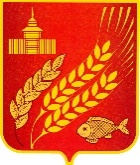 КУРГАНСКАЯ ОБЛАСТЬМОКРОУСОВСКИЙ МУНИЦИПАЛЬНЫЙ ОКРУГ КУРГАНСКОЙ ОБЛАСТИДУМА МОКРОУСОВСКОГО МУНИЦИПАЛЬНОГО ОКРУГА КУРГАНСКОЙ ОБЛАСТИРЕШЕНИЕот 28 сентября 2023 года    №81          с. МокроусовоО внесении изменений в решение ДумыМокроусовского муниципального округаКурганской области от 21 июля 2022 года №68 «Об утверждении структуры АдминистрацииМокроусовского муниципального округа»В соответствии с Федеральным законом от 6 октября 2003 года №131-ФЗ «Об общих принципах организации местного самоуправления в Российской Федерации», Уставом Мокроусовского муниципального округа Курганской областиДума Мокроусовского муниципального округа Курганской области РЕШИЛА:1. В решение Думы Мокроусовского муниципального округа Курганской области от 21 июля 2022 года №68 «Об утверждении структуры Администрации Мокроусовского муниципального округа» внести следующие изменения:в приложении 1:а) в разделе I:в пункте 1 слово «глава» заменить словом «Глава»;в пункте 3 слова «социальной политике» заменить словами «социальным вопросам»;в пункте 4 слово «политике» заменить словом «деятельности»;в пункте 6 слово «управделами» заменить словами «управляющий делами»;б) в пункте 3 раздела II слово «центр» заменить словом «Центр»;в) в пункте 8 раздела III слово «Сектор» заменить словом «Отдел»;2) в приложении 2:а) после слов «Глава Мокроусовского муниципального округа» дополнить словами «- Глава Администрации Мокроусовского муниципального округа»; б) слова «социальной политике» заменить словами «социальным вопросам»; в) слово «управделами» заменить словами «управляющий делами»;г) слова «экономической политике» заменить словами «экономической деятельности»;д) слова «Сектор молодёжи и спорта» заменить словами «Отдел молодёжи и спорта».2. Опубликовать настоящее решение в «Информационном вестнике Мокроусовского муниципального округа Курганской области».Председатель Думы Мокроусовского муниципального округа Курганской области                                   В.И. Кизеров  Глава Мокроусовского муниципальногоокруга Курганской области                                                                 В.В. ДемешкинИсп. Шубина И.А.Тел. 9-77-41Разослано по списку (см. оборот)